During the period from 02/01/2020 to 02/29/2020 the Commission accepted applications to assign call signs to, or change the call signs of the following broadcast stations. Call Signs Reserved for Pending Sales Applicants New or Modified Call SignsPUBLIC NOTICE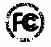 PUBLIC NOTICEReport No. 636Media Bureau Call Sign Actions03/16/2020Call SignServiceRequested ByCityStateFile-NumberFormer Call SignWDESFMDELAWARE FIRST MEDIA CORPORATIONOCEAN CITYMD20200218AAEWRAUWJNAFMAUGUSTA RADIO FELLOWSHIP INSTITUTE, INC.WESTMINSTERSC20191009AAGWVGCWYHAFMBIBLE BROADCASTING NETWORK, INC.GRAND RAPIDSMIBALH-20200227AACWFUR-FMRow NumberEffective DateCall SignServiceAssigned ToCityStateFile NumberFormer Call Sign102/01/2020KXSLAMCASA PINON, LLCSHOW LOWAZKVSL202/03/2020KBBLFMREDWOOD EMPIRE STEREOCASTERSSEBASTOPOLCAKJZY302/03/2020KJZYFMREDWOOD EMPIRE STEREOCASTERSCAZADEROCAKBBL402/04/2020WSDFFMCLEAR CHANNEL BROADCASTING LICENSES, INC.LOUISVILLEKYWLGX502/06/2020KGBY-LDLDVENTURA MEDIA COMMUNICATIONS GJ LLCGRAND JUNCTIONCOBALDTT-20190906AAFK36LM-D602/06/2020WBBXFMMICHAEL POWELLPOCOMOKE CITYMDWXSH702/08/2020KAIXFMCEDAR COVE BROADCASTING, INC.CASPERWYKEZF802/08/2020KEZFFMCEDAR COVE BROADCASTING, INC.CHEYENNEWYKAIX902/11/2020WJTB-FMFMAUGUSTA RADIO FELLOWSHIP INSTITUTE, INC.SOUTH CONGAREESC20190705AALWFMV-FM1002/13/2020KAWRFMEDUCATIONAL MEDIA FOUNDATIONRELIANCEWY20191122ABBKWXR1102/13/2020KLWRFMEDUCATIONAL MEDIA FOUNDATIONNORTH ROCK SPRINGSWY20191122ABCKXJW1202/13/2020WAYSAMCUMULUS LICENSING LLCCONWAYSCWRWM1302/13/2020WICU-FMFMSJL OF PENNSYLVANIA, INC.LAWRENCE PARKPAWICU1402/14/2020KCHR-FMFMCALDWELL MEDIA LLCCOTTON PLANTARKERL1502/17/2020KJDMFMDIVINE MERCY RADIO, INC.LINDSBORGKSKDJM1602/20/2020KNSHFMCUMULUS LICENSING LLCFORT SMITHARKLSZ-FM1702/20/2020KYQT-LPFLTOOL SHED PDXPORTLANDORKXYQ-LP1802/24/2020WOSXFMTHE OHIO STATE UNIVERSITYGRANVILLEOH20191210ACPWDUB1902/25/2020WFVYFMFM RADIO LICENSES, LLCLEBANONPAWQIC2002/26/2020WAAFAMENTERCOM LICENSE, LLCSCRANTONPAWBZU2102/27/2020WTMZ-FMFMKIRKMAN BROADCASTING, INC.MCCLELLANVILLESCWWIK2202/28/2020WPJM-LPFLMINORITY EDUCATIONAL BROADCASTING, INC.PALATKAFLWPRD-LP-F C C-